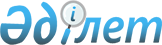 О внесении изменений и дополнений в постановление Правительства Республики Казахстан от 15 декабря 2011 года № 1539 "О ведомственных наградах некоторых государственных органов, входящих в структуру Правительства Республики Казахстан"Постановление Правительства Республики Казахстан от 11 ноября 2022 года № 894
      Правительство Республики Казахстан ПОСТАНОВЛЯЕТ:
      1. Внести в постановление Правительства Республики Казахстан от 15 декабря 2011 года № 1539 "О ведомственных наградах некоторых государственных органов, входящих в структуру Правительства Республики Казахстан" следующие изменения и дополнения:
      1) в Правилах награждения ведомственными наградами (лишения ведомственных наград) некоторых государственных органов, входящих в структуру Правительства Республики Казахстан, утвержденных указанным постановлением:
      дополнить подразделом "Нагрудный знак "Үздік цифрландырушы" и пунктом 58-1 следующего содержания:
      "Нагрудный знак "Үздік цифрландырушы"
      58-1. Нагрудным знаком "Үздік цифрландырушы" награждаются работники в сфере цифровизации за достижение высоких результатов в труде, положительно характеризуемые по службе, добросовестно и ответственно выполняющие возложенные на них обязанности, проявляющие профессионализм в данной сфере, имеющие общую выслугу 15 и более лет в календарном исчислении, в соответствии с действующим законодательством Республики Казахстан. Нагрудным знаком также в исключительных случаях награждаются лица, работающие в других отраслях, за особые заслуги в сфере цифровизации.";
      дополнить подразделом и пунктом 76-2 следующего содержания:
      "Нагрудный знак "Ахмет Байтұрсынұлы"
      76-2. Нагрудным знаком "Ахмет Байтұрсынұлы" награждаются представители гуманитарной сферы, лица, проявившие творческую активность в повышении статуса казахского языка, квалифицированные специалисты, являющиеся авторами IT проектов по обучению казахскому языку, а также иностранные граждане, внесшие значительный вклад в укрепление и развитие сотрудничества в гуманитарной сфере.";
      дополнить подразделом "Нагрудный знак "Еңбек сіңірген сауда қызметкері" и пунктом 82-4 следующего содержания:
      "Нагрудный знак "Еңбек сіңірген сауда қызметкері"
      82-4. Нагрудным знаком "Еңбек сіңірген сауда қызметкері" награждаются работники в области торговли, имеющие стаж работы не менее 10 лет, и иные лица, внесшие значительный вклад в развитие торговли, за достижение высоких результатов в труде, положительно характеризуемые по службе, добросовестно и ответственно выполняющие возложенные на них обязанности, проявляющие при этом инициативу и профессионализм в сфере торговли.";
      2) в перечне и описаниях ведомственных наград некоторых государственных органов, входящих в структуру Правительства Республики Казахстан, утвержденных указанным постановлением:
      в разделе "1. Перечень ведомственных наград некоторых государственных органов, входящих в структуру Правительства Республики Казахстан":
      в подразделе "Нагрудные знаки":
      пункт 8 изложить в следующей редакции:
      "8. Министерства просвещения Республики Казахстан:
      1) "Ы. Алтынсарин";
      2) "Білім беру ісінің құрметті қызметкері".";
      дополнить пунктом 8-1 следующего содержания:
      "8-1. Министерства науки и высшего образования Республики Казахстан:
      1) "Ғылымды дамытуға сіңірген еңбегі үшін";
      2) "Ана тілін дамытуға қосқан үлесі үшін";
      3) "Ахмет Байтұрсынұлы".";
      пункт 10-2 изложить в следующей редакции:
      "10-2. Министерства цифрового развития, инноваций и аэрокосмической промышленности Республики Казахстан:
      1) "Үздік байланысшы";
      2) "Үздік цифрландырушы".";
      пункт 12 дополнить подпунктом 4) следующего содержания:
      "4) "Еңбек сіңірген сауда қызметкері".";
      в разделе "2. Описания ведомственных наград некоторых государственных органов, входящих в структуру Правительства Республики Казахстан (далее – описания)":
      заголовок подраздела "Нагрудные знаки Министерства образования и науки Республики Казахстан" изложить в следующей редакции:
      "Нагрудные знаки Министерства просвещения Республики Казахстан";
      главу "Ғылымды дамытуға сіңірген еңбегі үшін" (приложение 49)" исключить;
      главу "Ана тілін дамытуға қосқан үлесі үшін" (приложение 50-1)" исключить;
      дополнить подразделом следующего содержания:
      "Нагрудные знаки Министерства науки и высшего образования Республики Казахстан:
      "Ғылымды дамытуға сіңірген еңбегі үшін" (приложение 50-2)
      Нагрудный знак "Ғылымды дамытуға сіңірген еңбегі үшін" изготавливается из сплава меди и никеля в форме круга диаметром 28 мм, толщиной 2 мм.
      На лицевой стороне нагрудного знака располагается изображение восьмиугольника, в центре которого древний знак "Вечность".
      На оборотной стороне нагрудного знака располагается надпись "ҒЫЛЫМДЫ ДАМЫТУҒА ҚОСҚАН ҮЛЕСІ ҮШІН".
      Нагрудный знак при помощи ушка и кольца соединяется с прямоугольной колодкой шириной 25 мм и высотой 15 мм, обтянутой муаровой лентой синего цвета, с расположенными снизу ветвями лавра.
      Нагрудный знак при помощи булавки с визорным замком крепится к одежде.
      "Ана тілін дамытуға қосқан үлесі үшін" (приложение 50-3)
      Нагрудный знак "Ана тілін дамытуға қосқан үлесі үшін" изготавливается из латуни в форме семиугольника диаметром 42 мм.
      На лицевой стороне нагрудного знака расположены шанырак, кереге и по окружности – надпись "АНА ТІЛІН ДАМЫТУҒА ҚОСҚАН ҮЛЕСІ ҮШІН".
      На оборотной стороне нагрудного знака по центру расположена надпись "ҚАЗАҚСТАН РЕСПУБЛИКАСЫ".
      Нагрудный знак с помощью ушка и кольца соединяется с прямоугольной колодкой шириной 29 мм и высотой 26 мм, обтянутой муаровой лентой голубого цвета с национальным орнаментом, крепится к одежде при помощи булавки с визорным замком. Все изображения и надписи на нагрудном знаке выпуклые.
      "Ахмет Байтұрсынұлы" (приложение 50-4)
      Нагрудный знак "Ахмет Байтұрсынұлы" изготавливается из латунного металла в форме круга диаметром 34 мм.
      На лицевой стороне нагрудного знака (аверс) располагается изображение Ахмета Байтұрсынұлы. По внешней окружности по краю круга нанесена выступающая надпись "АХМЕТ БАЙТҰРСЫНҰЛЫ". По краям надписи размещен национальный орнамент.
      На оборотной стороне (реверс) нагрудного знака по центру круга расположена надпись "ҚАЗАҚСТАН РЕСПУБЛИКАСЫ". В верхней и нижней частях надписи размещен национальный орнамент. В нижней части находится порядковый номер.
      Нагрудный знак с помощью ушка и кольца крепится к прямоугольной колодке шириной 26 мм и высотой 22 мм. Колодка обтянута шелковой муаровой лентой синего цвета, крепится к одежде при помощи булавки с визорным замком.";
      подраздел "Нагрудные знаки Министерства торговли и интеграции Республики Казахстан": дополнить главой следующего содержания:
      "Еңбек сіңірген сауда қызметкері" (приложение 61-3)
      Нагрудный знак "Еңбек сіңірген сауда қызметкері" изготавливается из латуни в форме круга диаметром 45 мм.
      На лицевой стороне медали в центре расположен рельефный, выступающий, блестящий элемент – символ торговли "Кадуцей". По окружности в нижней части выгравировано бордовой эмалью "Еңбек сіңірген сауда қызметкері", по наружной части гравировки нанесен кант цвета Государственного Флага. Наружную часть окружности обрамляет восьмиугольник, выполненный в форме блестящего, выступающего рельефа.
      На оборотной стороне нагрудного знака в верхней части расположен национальный орнамент, по центру – надпись "Қазақстан Республикасының Сауда және интеграция министрлігі" и в нижней части – серийный номер.
      Нагрудный знак с помощью ушка и кольца соединяется с четырехугольной колодкой шириной 35 мм и высотой 31 мм, обтянутой шелковой муаровой лентой голубого цвета, крепится к одежде при помощи булавки с визорным замком.";
      заголовок подраздела "Нагрудный знак Министерства цифрового развития, инноваций и аэрокосмической промышленности Республики Казахстан" изложить в следующей редакции:
      "Нагрудные знаки Министерства цифрового развития, инноваций и аэрокосмической промышленности Республики Казахстан":
      дополнить главой 62-1 следующего содержания:
      "Үздік цифрландырушы" (приложение 62-1)
      Нагрудный знак "Үздік цифрландырушы" представляет собой форму круга диаметром 30 мм, изготавливается из латуни. В изготовлении нагрудного знака используются эмали голубого и белого цветов.
      На лицевой стороне нагрудного знака в центре на белом фоне изображены голубым цветом внутри круга USB-шнуры и микросхема, образующие очертание шанырака. Шанырак окружен зернами голубого цвета. На средней окружности нагрудного знака на голубом фоне нанесены надписи желтым цветом "ҮЗДІК ЦИФРЛАНДЫРУШЫ" и "QAZAQSTAN". На внешней обрамляющей окружности нагрудного знака нанесены радиальные рельефные насечки.
      Нагрудный знак с помощью ушка и кольца соединяется с четырехугольной колодкой шириной 26 мм и высотой 22 мм, обтянутой шелковой муаровой лентой голубого цвета, крепится к одежде при помощи булавки с визорным замком.";
      приложения 49 и 50-1 к описаниям исключить;
      дополнить приложениями 50-2, 50-3, 50-4, 61-3 и 62-1 к описаниям согласно приложениям 1, 2, 3, 4 и 5 к настоящему постановлению.
      2. Настоящее постановление вводится в действие со дня его первого официального опубликования. Нагрудный знак "Ғылымды дамытуға сіңірген еңбегі үшін"[MISSING IMAGE: ,  ]
      ________________________ Нагрудный знак "Ана тілін дамытуға қосқан үлесі үшін"[MISSING IMAGE: ,  ]
      _______________________ Нагрудный знак "Ахмет Байтұрсынұлы"[MISSING IMAGE: ,  ]
      _______________________ Нагрудный знак "Еңбек сіңірген сауда қызметкері"[MISSING IMAGE: ,  ]
      _______________________ Нагрудный знак "Үздік цифрландырушы"[MISSING IMAGE: ,  ]
      _______________________
					© 2012. РГП на ПХВ «Институт законодательства и правовой информации Республики Казахстан» Министерства юстиции Республики Казахстан
				
      Премьер-МинистрРеспублики Казахстан 

А. Смаилов
Приложение 1
к постановлению Правительства
Республики Казахстан
от 11 ноября 2022 года № 894Приложение 50-2
к описаниямПриложение 2
к постановлению Правительства
Республики Казахстан
от 11 ноября 2022 года № 894Приложение 50-3
к описаниямПриложение 3
к постановлению Правительства
Республики Казахстан
от 11 ноября 2022 года № 894Приложение 50-4
к описаниямПриложение 4
к постановлению Правительства
Республики Казахстан
от 11 ноября 2022 года № 894Приложение 61-3
к описаниямПриложение 5
к постановлению Правительства
Республики Казахстан
от 11 ноября 2022 года № 894Приложение 62-1
к описаниям